Regalto S.C
ul. Woydy 4
05-840 Brwinów
Tel. / fax: (22) 729-52-58
e-mail: regalto@regalto.pl
Numer Konta:  
56 9291 0001 0097 8543 2000 0010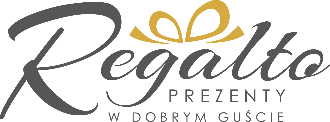 ZAMÓWIENIE
DATA:	(pola oznaczone gwiazdką są obowiązkowe do wypełnienia)

DATA OCZEKIWANEJ DOSTAWY*INFORMACJE DOTYCZĄCE ZAMÓWIENIAINFORMACJE DOTYCZĄCE DOSTAWY*
*W przypadku wiekszej ilości adresów dostaw niż 5 prosimy o przesłanie poprawnie wypełnionego załacznika – adresy dostaw. 
Plik exel.
UWAGI DO ZAMÓWIENIA*Firma zastrzega sobie możliwość wymiany artykułów z powodu  ich braku u producenta, jak również ozdób zestawów, które są jedynie przykładowymi propozycjami.DANE ZAMAWIAJĄCEGODANE ZAMAWIAJĄCEGODANE DO FAKTURYDANE DO FAKTURYFirma:Firma*:Osoba zamawiająca*:Firma*:Osoba zamawiająca*:Adres*:Adres*:Adres*:Tel*:NIP*:DD/MM/RR*NAZWA KOSZAILOŚĆ KARNET + TEKST ŻYCZEŃ 
W UWAGACH*
( 4zł netto/szt. )GRAWER
( 7 zł netto od 10 szt. )ADRES DOSTAWYADRES DOSTAWYADRES DOSTAWYADRES DOSTAWYADRES DOSTAWYADRES DOSTAWYOdbiorca
(Nazwa firmy)AdresImię i nazwiskoTEL:TEL:NAZWA KOSZANAZWA KOSZAILOŚĆNAZWA KOSZANAZWA KOSZAILOŚĆADRES DOSTAWYADRES DOSTAWYADRES DOSTAWYADRES DOSTAWYADRES DOSTAWYADRES DOSTAWYOdbiorca
(Nazwa firmy)AdresImię i nazwiskoTEL:TEL:NAZWA KOSZANAZWA KOSZAILOŚĆNAZWA KOSZANAZWA KOSZAILOŚĆ